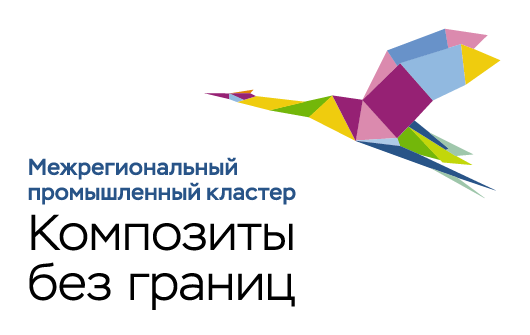 Анализ российского рынка углеродного волокна и материалов на его основе«АНАЛИЗ ПРОИЗВОДСТВА УГЛЕРОДНОГО ВОЛОКНА И МАТЕРИАЛОВ НА ЕГО ОСНОВЕ И ИХ ПОТРЕБЛЕНИЯ ПО ОТРАСЛЯМ ПРОМЫШЛЕННОСТИ В РОССИЙСКОЙ ФЕДЕРАЦИИ, А ТАКЖЕ ВНЕШНЕТОРГОВЫХ ОПЕРАЦИЙ УГЛЕРОДНОГО ВОЛОКНА И МАТЕРИАЛОВ НА ЕГО ОСНОВЕ В . И ПРОГНОЗНОМ ПЕРИОДЕ 2021-2024 ГГ».2021 годСОДЕРЖАНИЕГЛАВА 1. АНАЛИЗ ПРОИЗВОДСТВА УГЛЕРОДНОГО ВОЛОКНА И МАТЕРИАЛОВ НА ЕГО ОСНОВЕ В РОССИЙСКОЙ ФЕДЕРАЦИИ В 2020 Г. И ПРОГНОЗНОМ ПЕРИОДЕ 2021-2024 ГГ.	71.1 Объем производства углеродного волокна и материалов на его основе в Российской Федерации в период в 2020 г., прогноз на 2021-2024 гг. (приложения 1b, 1d)	71.2. Производители углеродного волокна и материалов на его основе в Российской Федерации	10ООО «Аргон» (Саратовская обл., Балаково)	10Общее описание компании.	10Производственные мощности, тонн/год.	11Основные финансово-экономические показатели в 2020 г. (в т.ч., выручка, чистая прибыль, численность сотрудников, операционная прибыль/EBITDA и пр.).	12Реализуемые и планируемые к реализации инвестиционные проекты (в т.ч., период их реализации, объем инвестиций, планируемые к производству продукты).	13ООО «Алабуга-Волокно» (Татарстан)	14Общее описание компании.	14Производственные мощности, тонн/год.	15Основные финансово-экономические показатели в 2020 г. (в т.ч., выручка, чистая прибыль, численность сотрудников, операционная прибыль/EBITDA и пр.).	16Реализуемые и планируемые к реализации инвестиционные проекты (в т.ч., период их реализации, объем инвестиций, планируемые к производству продукты).	16ООО «Завод углеродных и композиционных материалов» («ЗУКМ», Челябинск)	17Общее описание компании.	17Производственные мощности, тонн/год.	19Основные финансово-экономические показатели в 2020 г. (в т.ч., выручка, чистая прибыль, численность сотрудников, операционная прибыль/EBITDA и пр.).	19Реализуемые и планируемые к реализации инвестиционные проекты (в т.ч., период их реализации, объем инвестиций, планируемые к производству продукты).	19АО «Препрег СКМ» (Москва)	21Общее описание компании.	21Производственные мощности, тонн/год.	22Основные финансово-экономические показатели в 2020 г. (в т.ч., выручка, чистая прибыль, численность сотрудников, операционная прибыль/EBITDA и пр.).	22Реализуемые и планируемые к реализации инвестиционные проекты (в т.ч., период их реализации, объем инвестиций, планируемые к производству продукты).	23ООО «Порше Современные Материалы»	25Общее описание компании.	25Производственные мощности, тонн/год.	26Основные финансово-экономические показатели в 2020 г. (в т.ч., выручка, чистая прибыль, численность сотрудников, операционная прибыль/EBITDA и пр.).	26Реализуемые и планируемые к реализации инвестиционные проекты (в т.ч., период их реализации, объем инвестиций, планируемые к производству продукты).	26ООО «ИТЕКМА»	27Общее описание компании.	27Основные финансово-экономические показатели в 2020 г. (в т.ч., выручка, чистая прибыль, численность сотрудников, операционная прибыль/EBITDA и пр.).	28ГЛАВА 2. АНАЛИЗ ВНЕШНЕТОРГОВЫХ ОПЕРАЦИЙ УГЛЕРОДНОГО ВОЛОКНА И МАТЕРИАЛОВ НА ЕГО ОСНОВЕ В 2020 Г. И ПРОГНОЗНОМ ПЕРИОДЕ 2021-2024 ГГ.	292.1. Объем импорта углеродного волокна и материалов на его основе в Российской Федерации в 2020 г., прогноз на 2021-2024 гг. (приложение 2b)	292.2. Анализ объема продаж российского углеродного волокна и материалов на его основе на зарубежных рынках в 2020 г., прогноз на 2021-2024 гг  (приложение 3b)	362.3. Структура продаж российского углеродного волокна и материалов на его основе на зарубежных рынках по странам в 2020 г., прогноз на 2021-2024 гг. (приложение 3d)	38ГЛАВА 3. АНАЛИЗ ПОТРЕБЛЕНИЯ УГЛЕРОДНОГО ВОЛОКНА И МАТЕРИАЛОВ НА ЕГО ОСНОВЕ В РОССИЙСКОЙ ФЕДЕРАЦИИ ПО ОТРАСЛЯМ ПРОМЫШЛЕННОСТИ В 2020 Г. И ПРОГНОЗНОМ ПЕРИОДЕ 2021-2024 ГГ.	403.1. Оценка объема потребления углеродного волокна и материалов на его основе по видам продуктов и отраслям конечного использования (авиационная, аэрокосмическая, автомобильная, судостроительная промышленность, промышленность спортивных товаров, энергетическая, строительная и прочие отрасли) в 2020 г. и прогноз на 2021-2024 гг. (приложение 4b).	403.2 Объем производства готовых изделий из углеродного волокна и материалов на его основе в Российской Федерации в 2020 г. и прогноз на 2021-2024 гг. (приложение 5b)	433.3. Анализ объема продаж российских готовых изделий из углеродного волокна и материалов на его основе на зарубежных рынках в 2020 г. и прогноз на 2021-2024 гг. (приложение 6b)	453.4. Основные барьеры, тенденции и перспективы развития российского рынка углеродного волокна, материалов и готовых изделий на их основе в период в 2020 г., прогноз на 2021-2024 гг.	463.5. Ключевые меры государственной поддержки производителей и потребителей базальтового волокна, материалов и готовых изделий на их основе в Российской Федерации на региональном и федеральном уровнях	49ЗАКЛЮЧЕНИЕ	50СПИСОК ТАБЛИЦТаблица 1. Объем производства углеродного волокна и материалов на его основе в Российской Федерации  в 2020 г. и экспертный прогноз их производства в 2021-2024 гг. в стоимостном выражении (млн руб.)Таблица 2. Объем производства углеродного волокна и материалов на его основе в Российской Федерации   в 2020 г. и экспертный прогноз их производства в 2021-2024 гг. в натуральном выражении (тонн)Таблица 3. Основные показатели финансово-экономической деятельности ООО «Аргон» в 2015-2020 гг., млн руб.Таблица 4. Основные показатели финансово-экономической деятельности ООО «Алабуга-Волокно» в 2011-2020 гг., млн рубТаблица 5. Виды дискретных волокон производства ООО «ЗУКМ»Таблица 6. Технические характеристики углеродного жгута ВМН-4 производства ООО «ЗУКМ»Таблица 7. Технические характеристики высокомодульных углеродных жгутов производства ООО «ЗУКМ»Таблица 8. Основные показатели финансово-экономической деятельности ООО «ЗУКМ» в 2015-2020 гг., млн руб.Таблица 9. Основные финансово-экономические показатели деятельности АО «Препрег-СКМ» в 2015-2020 гг., млн руб.Таблица 10. Основные финансово-экономические показатели деятельности ООО «Препрег-Дубна» в 2015-2020 гг., млн руб.Таблица 11. Основные финансово-экономические показатели деятельности ООО «Порше Современные Материалы» в 2015-2020 гг., млн руб.Таблица 12. Основные финансово-экономические показатели деятельности ООО «ИТЕКМА» в 2015-2020 гг., млн руб», млн рубТаблица 13. Объем импорта УВМ в региональном разрезе  в 2015-2020 гг., т, тыс. $Таблица 14. Объем экспорта УВМ в региональном разрезе в 2012-2020 гг., тСПИСОК РИСУНКОВРисунок 1. Динамика производства углеволокна ООО «Аргон», т	12Рисунок 2. Динамика импорта ПАН-прекурсора (т) ООО «Алабуга-Волокно» и его средняя цена ($/т) в 2015-2020 г.	14Рисунок 3. Динамика производства и экспорта углеродного волокна ООО «Алабуга-Волокно» в 2015-2020 гг., т	15Рисунок 4. Динамика внешнеторговых операций с углеволокном и материалами на его основе в 2015-2020 гг., т	29Рисунок 5. Динамика импорта материалов на основе углеволокна в 2007-2020 гг., т, млн $	30Рисунок 6. Региональная структура российского импорта углеродного волокна и материалов в 2010-2020  гг., %	31